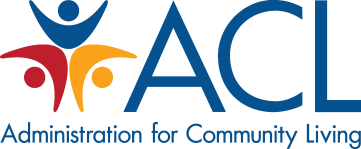 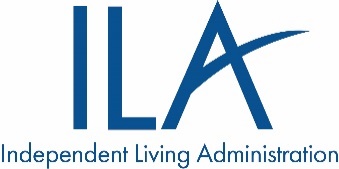 CIL ED/AOR Changes CIL GRANTEE CHECKLISTA current Executive Director should complete the following steps prior to a status change :Notify the PO in writing before the ED/AOR named in the NoA is about to change.Provide the BOD the FAQ:  CIL Executive Director Changes and checklist before the recruitment/promotion process.Provide the BOD the PO’s contact information.Submit to the PO a description of the selection process indicating it was open, fair and transparent.A CIL BOD should complete the following steps when hiring or promoting a new ED/ AOR:Notify the PO in writing of the BOD’s intent to hire/promote ED/AOR, and the reason for the change i.e. retirement, termination, etc. Provide the PO the ED/AOR job description.Submit the final candidate’s biographical sketch to the PO for review.Submit the final candidate’s resume and supporting documents to the PO for review.Submit budget changes resulting from the proposed personnel change, if applicable.Receive approval for any alternate arrangements or replacement of the key personnel.Provide meeting minutes of the BOD approving the hire of the candidate.Inform the PO of the hire date.A new ED/AOR should complete the following steps after the hire date:Provide the PO full contact information of the ED/AOR.Once approved, upload the approved budget as an application note in GrantSolutions.As applicable, complete and submit the “PMS System Access Form” in PMS.Update the contact information for the key personnel in the ACLReporting system.Initiate contact with ILRU to participate in the new ED/AOR calls for one year.Notes